Slovenian Masters Squash Open 2022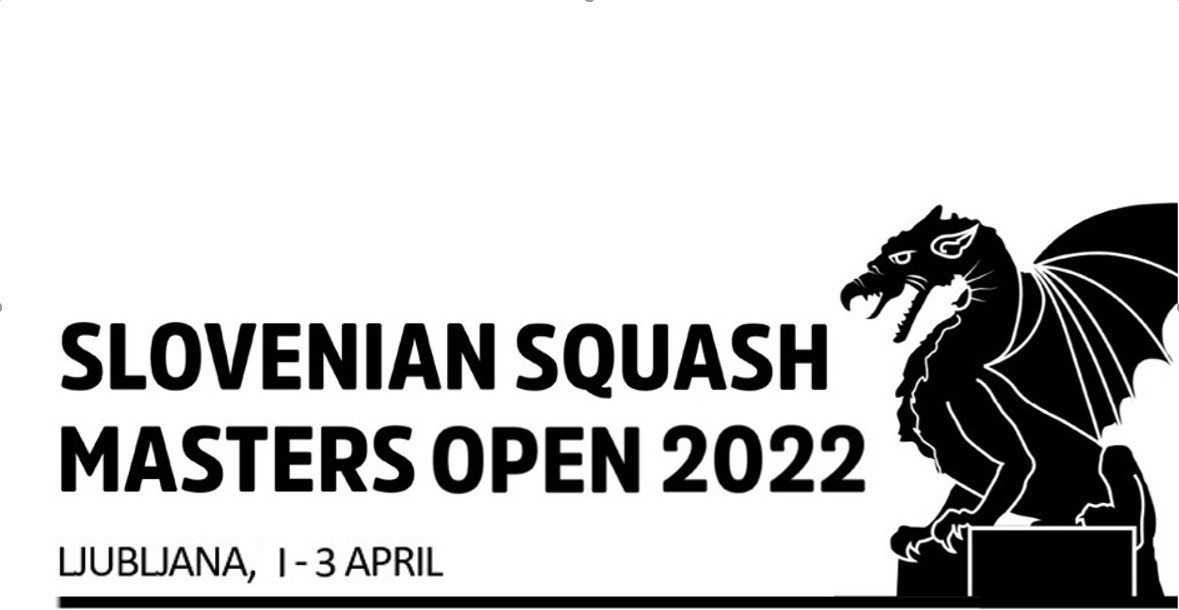 1st - 3rd April 2022 || smo.squash.siAll information regarding Slovenian Masters Open can be found on http://smo.squash.si/ContactsTournament Director: Tomaž ČampaTel: +386 41 362 329@ tomaz@squash.siTournament Referee: Marko Podgoršek Tel: +386 41 533 305@ mare.squash@gmail.comTournament Software Operation:Tomaž ČampaTel: +386 41 362 329@: tomaz@squash.siDate, Event categoryThis European Masters Open event will be held from 1st to 3rd April 2022. The tournament will start on Friday, April 1 at 8.30/9:00 am. The Prize Giving Ceremony takes place at the latest 2.00 pm on Sunday April 3.Closing date for entries Monday, March 7Entries may be closed before this date if the maximum number of entries – 150 – is reached.Any late entries will be on a waiting list and can be used to compensate withdrawals or fill an incomplete draw. They have no guarantee to be accepted. Late entries are only acceptable before the seeding is published at the discretion of the Tournament Director and Masters Sub-Committee in the interest of the tournament.Venue(s)Squashland LjubljanaPesarska 8, 1000 LjubljanaTel: +386 51 455 499info@squashland.si https://squashland.si/CategoriesMen’s: +35, +40, +45, +50, +55, +60, +65, +70,Women’s: +35, +40, +45, +50, +55, +60, +65, +70The TD reserves the right to amalgamate age groups if there are insufficient entries to make a workable draw. Players are only allowed to enter one category.EligibilityThis event is open to all players who are over 35, 40, 45, 50, 55, 60, 65, 70 on the first day of the event. As specified by ESF, to compete in all ESF Registered events players must hold an active European Squash ID (ESID), which is approved and validated by is MNF and ESF.Objections to the entry of a player from an MNF must be made without delay after the entry of the player has been published. Players without a European Squash ID (ESID) can register through the ESF website: https://esf.tournamentsoftware.com/member/createorganizationaccount.aspx?id=8B5D0106-404D- 41C3-B2FB-E6FE1BCEAB52SeedingThe seeding will be carried out by the Masters Committee Seeding Panel using the latest available results and ESF Masters Rankings valid at the closing date and in accordance with the ESF Masters Circuit Guidelines.MatchesAll matches played will consist of the best of five games, under the rules of the WSF. All players are guaranteed a minimum of three matches. The Tournament Organizers will organize plate matches consisting of the best of five games. PAR 11 scoring (to 2 clear points) will be used.DrawsMaximum draw size: 32 for 3-day event.RefereeingBoth players will be expected to mark and referee matches, usually the next match on the court, where they played.BallDUNLOP PRO XX.PrizesMedals for 1st, 2nd and 3rd place in each age group and other prizes from sponsor. The Prize Giving Ceremony takes place at the latest at 2.00 pm on Sunday April 3.InsurancePlayers enter and play in the tournament at their own risk. Neither the organizers nor the ESF will accept responsibility for any claims including for injury or accident. Suitable insurance must be organized by the player or the participating federation.HotelsReservations can only be made by the tournament organizers.1st Option Radisson Blu Plaza Hotel ****Bratislavska cesta 8, 1000 LjubljanaTel: +386 1 243 00 00https://www.radissonhotels.com/en-us/hotels/radisson-blu-ljubljana(for tournament packages R2, R3 and R4)2nd OptionBIT Center Hotel **Litijska 57, 1000 LjubljanaTel: +386 1 54 800 55https://www.bit-center.net/(for tournament packages B2, B3 and B4)3rd OptionWUD Hotel ***Pesarska 6, 1000 LjubljanaTel: +386 1 54 800 55https://www.wudhotel.si/?lang=en(for tournament packages W2, W3 and W4)TransportPlayers canbe picked-up and dropped off at Ljubljana Airport or Ljubljana main railway station – price of pick-up & drop-off 25 eur.On all playing days there will be a regular shuttle transfer service between the hotels and the venue.EntriesThe European Masters Circuit is open to all Masters of any nationality provided the player is not banned by his MNA. All entries must be made on the official entry form and sent to: tomaz@squash.siPaymentThe entry fee and package fee, as detailed below, must be paid to the host by the closing date by bank transfer (net of bank charges) to:Beneficiary Bank:	Sberbank d.d.Beneficiary Bank Address:	Dunajska cesta 128 a, 1000 Ljubljana Account Holder Name: 	Curbis d.o.o.Account Holder Address:	Frenkova pot 52, 1000 Ljubljana IBAN:	SI56 3000 0001 4104 030SWIFT Code/BIC:	SABRSI2XReference: SMO-2022Please mark payment clearly with the name of the player and his ESID.Tournament packagesPackage A	/ € 60 per personBasic Entry fee (includes the ESF /PFS levy, tournament, t-shirt)Package Food	/ € 10 per person per mealIncludes one meal per person at the club (Lunch 12:00 - 14:00, dinner 18:00 - 20:00)Package Players’ Party	/ € 20 per personPlayers’ party, dinner and a welcome drink on Saturday April 4Transport from / to Ljubljana airport / € 25 per personOptional hotel packages – NOTE: ALL PRICES PER PERSONBed & breakfast in selected hotel for selected number of nightsRadisson guests will be offered shuttle between hotel and venueOfficial hotelsBIT Hotel ** packages – cheaper option & walking distance to clubWUD Hotel *** packages – wooden designer hotel next to club Radisson Blu Plaza Hotel **** packages – located close to shopping centre (10 minutes by shuttle)Extra night or other arrangements upon request. Packages subject to availability. Considering the limited number of rooms for packages R, W, and B we withhold the right to offer an alternative.DrawsThe seeding lists and time of the first matches for specific age groups will be published 7 days prior to the start date on the ESF WebsiteFinalized draws for the event will be published on the ESF Website at about 17:00 on the day before the tournament.Up-to-Date information about this and all other ESF Masters Tournaments will be published regularly in the Facebook group “European Squash Masters”. Please join up today!ESF regulations & penaltiesThis event complies with the ESF Masters Circuit Guidelines, a copy of which is available on the ESF website. The tournament will be run under the terms and conditions as set out in ESF Regulations: Code of Conduct - appendix D. The tournament will be run under the terms and conditions as set out in EUROPEAN SQUASH FEDERATION PRIVACY POLICY as published on the ESF website www.europeansquash.comA late withdrawal is a withdrawal made 2 days or less before the start date of a tournament. Ranking penalties may be applied to the records of players who fail to turn up or who make a late withdrawal not supported by a medical certificate.Following a withdrawal, fees and packages should be reimbursed as follows:Withdrawal up to 30 days before the start date of a tournament: fees reimbursed in full (less bank charges).Withdrawal 7-30 days before the start date of a tournament: 50% of fees reimbursed (less bank charges).Withdrawal 6 days or less before the start date of a tournament: reimbursement at the discretion of the tournament organizerIf a player:Has entered a tournament and fails to turn up, he/she may receive zero ranking points for the tournamentFails to play out all scheduled matches for any reason other than illness or injury, he/she may receive zero ranking points for the tournamentCommits either of these offence for a second time within a 12 month period, he/she may be banned from the ESF Masters Circuit for a period of 12 monthsHotelRoomGuests in roomDetail2 nights3 nights4 nightsExtra nightBIT **single1Package codeB2-1B3-1B4-150BIT **single1Price per person9013518050BIT **double2Package codeB2-2B3-2B4-235BIT **double2Price per person659512535BIT **triple3Package codeB2-3B3-3B4-330BIT **triple3Price per person50759530HotelRoomPeople in roomDetail2 nights3 nights4 nightsExtra nightWUD ***single1Package codeW2-1W3-1W4-170WUD ***single1Price per person14020527570WUD ***double2Package codeW2-2W3-2W4-245WUD ***double2Price per person9013517545WUD ***triple3Package codeW2-3W3-3W4-335WUD ***triple3Price per person7010013535WUD ***4 beds4Package codeW2-4W3-4W4-430WUD ***4 beds4Price per person609012030HotelRoomPeople in roomDetail2 nights3 nights4 nightsExtra nightRadisson ****single1Package codeR2-1R3-1R4-190Radisson ****single1Price per person17525534090Radisson ****double2Package codeR2-2R3-2R4-255Radisson ****double2Price per person10515520555